ПРАВИТЕЛЬСТВО РОССИЙСКОЙ ФЕДЕРАЦИИПОСТАНОВЛЕНИЕот 1 января 2002 г. N 1О КЛАССИФИКАЦИИ ОСНОВНЫХ СРЕДСТВ,ВКЛЮЧАЕМЫХ В АМОРТИЗАЦИОННЫЕ ГРУППЫВ соответствии со статьей 258 Налогового кодекса Российской Федерации Правительство Российской Федерации постановляет:1. Утвердить прилагаемую Классификацию основных средств, включаемых в амортизационные группы.Абзац утратил силу с 1 января 2017 года. - Постановление Правительства РФ от 07.07.2016 N 640.2. Министерству экономического развития Российской Федерации совместно с заинтересованными федеральными органами исполнительной власти представлять в Правительство Российской Федерации в месячный срок с даты внесения изменений и дополнений в Общероссийский классификатор основных фондов предложения по уточнению и дополнению Классификации основных средств, включаемых в амортизационные группы.(в ред. Постановления Правительства РФ от 07.07.2016 N 640)3. Установить, что Классификация основных средств, включаемых в амортизационные группы, применяется с 1 января 2002 г.Председатель ПравительстваРоссийской ФедерацииМ.КАСЬЯНОВУтвержденаПостановлением ПравительстваРоссийской Федерацииот 1 января 2002 г. N 1КЛАССИФИКАЦИЯОСНОВНЫХ СРЕДСТВ, ВКЛЮЧАЕМЫХ В АМОРТИЗАЦИОННЫЕ ГРУППЫ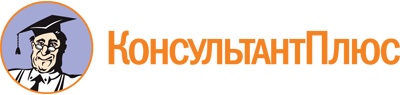 Постановление Правительства РФ от 01.01.2002 N 1
(ред. от 27.12.2019)
"О Классификации основных средств, включаемых в амортизационные группы"Документ предоставлен КонсультантПлюс

www.consultant.ru

Дата сохранения: 25.02.2021
 Список изменяющих документов(в ред. Постановлений Правительства РФ от 09.07.2003 N 415,от 08.08.2003 N 476, от 18.11.2006 N 697, от 12.09.2008 N 676,от 24.02.2009 N 165, от 10.12.2010 N 1011, от 06.07.2015 N 674,от 07.07.2016 N 640, от 28.04.2018 N 526, от 27.12.2019 N 1924)Список изменяющих документов(в ред. Постановлений Правительства РФ от 07.07.2016 N 640,от 28.04.2018 N 526, от 27.12.2019 N 1924)Код ОКОФНаименованиеПримечаниеПервая группа(все недолговечное имущество со сроком полезного использования от 1 года до 2 лет включительно)Первая группа(все недолговечное имущество со сроком полезного использования от 1 года до 2 лет включительно)Первая группа(все недолговечное имущество со сроком полезного использования от 1 года до 2 лет включительно)Машины и оборудованиеМашины и оборудованиеМашины и оборудование320.26.30.11.190Аппаратура коммуникационная передающая с приемными устройствами прочая, не включенная в другие группировкиспециальные комплекты инструмента для телекоммуникационного оборудования и линейно-кабельных работ; приспособления и оснастка для эксплуатационных работ в связи330.26.51.66Инструменты, приборы и машины для измерения или контроля, не включенные в другие группировкиаппаратура и оборудование вспомогательное для исследований в скважинах330.28Машины и оборудование, не включенные в другие группировкиоборудование для подготовительных работ при ремонте и обслуживании эксплуатационных скважин330.28.1Машины и оборудование общего назначенияинструмент строительно-монтажный ручной и механизированный330.28.12.12.120Пневмомоторы, поворотные пневмодвигатели, пневмотурбины-330.28.13.1Насосы для перекачки жидкостей; подъемники жидкостейнасосы конденсатные, питательные и песковые, грунтовые, шламовые330.28.13.24Компрессоры воздушные передвижные на колесных шасси-330.28.13.28Компрессоры прочие-330.28.22.18Оборудование грузоподъемное, транспортирующее и погрузочно-разгрузочное прочееконвейеры ленточные скребковые передвижные; оборудование, инструмент и приспособления, средства крепления для производства и монтажа вентиляционных и санитарно-технических заготовок и изделий; механизмы, инструменты, приспособления, приборы и устройства для электромонтажных и пусконаладочных работ по оборудованию промышленных предприятий330.28.22.18.180Оборудование погрузочно-разгрузочное для прокатных станов, не включенное в другие группировкивалки стальные прокатные для сортопрокатных, полосовых и листопрокатных станов330.28.29Машины и оборудование общего назначения прочие, не включенные в другие группировкиинструмент для металлообрабатывающих и деревообрабатывающих станков; дизели и дизель-генераторы с цилиндром диаметром свыше 160 мм (дизель и дизель-генераторы буровые)330.28.30Машины и оборудование для сельского и лесного хозяйстваинструмент, инвентарь и средства малой механизации лесохозяйственного применения, лесоустроительного и таксационного назначения330.28.41Оборудование металлообрабатывающееинструмент алмазный и абразивный330.28.92.1Оборудование для добычи полезных ископаемых подземным способомоборудование для различных способов добычи нефти и газа330.28.92.12.129Оборудование для проходки тоннелей прочеемолотки отбойные; крепь проходческая механизированная; двигатели забойные и инструмент породоразрушающий (для нефтяных скважин) (турбобуры, буры, турбодолота, долота, отклонители, электробуры, расширители, калибраторы и прочие)330.28.92.12.130Машины бурильные-330.28.92.12.190Машины проходческие прочиемашины и оборудование для зарядки и забойки взрывных скважин; замки и соединительные концы к бурильным трубам; элементы компоновки низа бурильной колонны; замки буровые для электробура; замки буровые специальные330.28.92.27.190Машины самоходные для добычи полезных ископаемых прочиеинструмент ловильный для ликвидации аварий при бурении; инструмент и приспособления для зарезки вторых стволов; инструмент буровой (кроме породоразрушающего); инструмент для свинчивания - развинчивания и удержания на весу насосно-компрессорных труб и штанг при ремонте эксплуатационных скважин; инструмент ловильный для эксплуатационных скважин; инструмент для бурения геолого-разведочных скважин; инструмент для нефтепромыслового и геолого-разведочного оборудования, прочий330.28.92.30.190Машины для выемки грунта и строительства прочие, не включенные в другие группировкивибраторы электрические и пневматические330.32.50Инструменты и оборудование медицинскиеинструмент для протезной промышленности330.32.50.50Изделия медицинские, в том числе хирургические, прочиеинструменты медицинскиеВторая группа(имущество со сроком полезного использования свыше 2 лет до 3 лет включительно)Вторая группа(имущество со сроком полезного использования свыше 2 лет до 3 лет включительно)Вторая группа(имущество со сроком полезного использования свыше 2 лет до 3 лет включительно)Машины и оборудованиеМашины и оборудованиеМашины и оборудование330.25.73.50Формы литейные; опоки для литья металлов; поддоны литейные; модели литейные-330.26.51.66Инструменты, приборы и машины для измерения или контроля, не включенные в другие группировкиоборудование для контроля технологических процессов330.28Машины и оборудование, не включенные в другие группировкиоборудование буровое нефтепромысловое и геолого-разведочное330.28.13.1Насосы для перекачки жидкостей; подъемники жидкостейнасосы артезианские и погружные330.28.22.11.190Подъемники, не включенные в другие группировкиподъемники мачтовые строительные330.28.22.14.125Краны грузоподъемные стрелкового типа-330.28.22.18Оборудование грузоподъемное, транспортирующее и погрузочно-разгрузочное прочеегрейферы; приспособления и устройства грузозахватные, оснащение монтажное, приспособления навесные для уплотнения грунтов, используемые при строительстве; конвейеры ленточные передвижные с прорезиненной лентой330.28.22.18.180Оборудование погрузочно-разгрузочное для прокатных станов, не включенное в другие группировкивалки опорные330.28.22.18.244Погрузчики-измельчители силоса и грубых кормовмашины для заготовки грубых кормов330.28.22.18.245Стогометатели-330.28.22.18.390Оборудование подъемно-транспортное и погрузочно-разгрузочное прочее, не включенное в другие группировкипитатели ленточные стационарные330.28.23.23Машины офисные прочиевключая персональные компьютеры и печатающие устройства к ним; серверы различной производительности; сетевое оборудование локальных вычислительных сетей; системы хранения данных; модемы для локальных сетей; модемы для магистральных сетей330.28.29.12Оборудование и установки для фильтрования или очистки жидкостейгидроциклоны однокорпусные; батареи гидроциклонов330.28.29.22.190Устройства механические для разбрызгивания, рассеивания или распыления прочие, кроме сельскохозяйственныхпитатели (без лабораторных)330.28.30.51Косилки (включая устройства режущие для установки на тракторе)-330.28.30.52Машины сеноуборочныеплющилки тракторные; волокуши тракторные; грабли конные и тракторные; ворошилки; установки искусственного досушивания сена и машины для заготовки грубых кормов прочие330.28.30.53Прессы для соломы или сена (включая пресс-подборщики)-330.28.30.83Оборудование для приготовления кормов для животных-330.28.30.86.110Оборудование для сельского хозяйства, не включенное в другие группировкиоборудование специальное технологическое для животноводства и кормопроизводства330.28.41.24.190Станки для прочих видов обработки металлов резаниемоборудование немеханизированное, ручная аппаратура для кислородной резки металлов и сменные машинные резаки330.28.91.11.120Ковши для металлургического производства-330.28.92.11Подъемники и конвейеры непрерывного действия для подземных работ-330.28.92.12.190Машины проходческие прочиеоборудование для горнодобывающих производств (машины бурильные, пневмоударники, оборудование навесное бурильное; машины и оборудование для зарядки и забойки взрывных скважин; оборудование горноспасательное; аппаратура шахтной автоматизации, сигнализации и связи и другое оборудование)330.28.93.13.149Оборудование технологическое прочее для комбикормовой промышленностибункеры для сухих и влажных кормов330.28.93.17.112Машины для измельчения и нарезания-330.28.99.39.160Оборудование фонтанное и газлифтное-(введено Постановлением Правительства РФ от 28.04.2018 N 526)(введено Постановлением Правительства РФ от 28.04.2018 N 526)(введено Постановлением Правительства РФ от 28.04.2018 N 526)330.30.20.31.120Оборудование путевое для контроля и ремонта железнодорожных путеймашины и инструменты для работы с отдельными элементами верхнего строения пути330.32.50Инструменты и оборудование медицинскиетехнологическая оснастка для протезной промышленностиСредства транспортныеСредства транспортныеСредства транспортные310.29.10.59.270Средства транспортные, оснащенные подъемниками с рабочими платформамиподъемники грузопассажирскиеИнвентарь производственный и хозяйственныйИнвентарь производственный и хозяйственныйИнвентарь производственный и хозяйственный220.42.99.12Сооружения для занятий спортом и отдыха-Насаждения многолетниеНасаждения многолетниеНасаждения многолетние520.00.10.08Прочие культивируемые ресурсы растительного происхождения, неоднократно дающие продукцию, не включенные в другие группировкиземляникаТретья группа(имущество со сроком полезного использования свыше 3 лет до 5 лет включительно)Третья группа(имущество со сроком полезного использования свыше 3 лет до 5 лет включительно)Третья группа(имущество со сроком полезного использования свыше 3 лет до 5 лет включительно)Сооружения и передаточные устройстваСооружения и передаточные устройстваСооружения и передаточные устройства(в ред. Постановления Правительства РФ от 28.04.2018 N 526)(в ред. Постановления Правительства РФ от 28.04.2018 N 526)(в ред. Постановления Правительства РФ от 28.04.2018 N 526)220.41.20.20.300Сооружения топливно-энергетических, нефтехимических, газохимических и химических предприятийсооружения для поддержания пластового давления220.41.20.20.342Сеть нефтегазосборная-220.41.20.20.500Сооружения лесной промышленности, мукомольно-крупяной и комбикормовой промышленности, сооружения для сельскохозяйственного производства-220.42.21.12.140Трубопровод технологическийвнутрицеховые и наружные технологические коммуникации и трубопроводы220.42.21.12.190Трубопроводы местные прочие-220.42.99.11.142Скважина газовая для эксплуатационного бурения-Машины и оборудованиеМашины и оборудованиеМашины и оборудование320.26.30.11.150Средства связи радиоэлектронныерадиостанции приемно-передающие переносные, автомобильные и мотоциклетные320.26.30.11.190Аппаратура коммуникационная передающая с приемными устройствами прочая, не включенная в другие группировкиаппараты телефонные и устройства специальные, аппараты таксофонные и радиотелефоны; абонентский блок аппаратуры уплотнения; аппаратура уплотнения абонентских линий; узел управления интеллектуальными услугами (SCP); граничный маршрутизатор услуг (BRAS/BNG/B SR); оптоэлектронный преобразователь интерфейсов; аккумуляторные батареи на объектах связи; источники бесперебойного электропитания330.26.51.20Аппаратура радиолокационная, радионавигационная и радиоаппаратура дистанционного управления-330.26.51.41Приборы и аппаратура для измерения или обнаружения ионизирующих излучений-330.26.51.43Приборы для измерения электрических величин без записывающего устройстваприборы электроизмерительные лабораторные аналоговые переносные комбинированные330.26.51.5Приборы для контроля прочих физических величинприборы для измерения напряженности поля и радиопомех; генераторы радиоизмерительные330.26.51.53Приборы и аппаратура для физического или химического анализа, не включенные в другие группировкивлагомеры газов, неводных жидкостей, твердых и сыпучих веществ330.26.51.6Инструменты и приборы прочие для измерения, контроля и испытанийаппаратура для электрического и радиоактивного каротажа330.26.51.65Приборы и аппаратура для автоматического регулирования или управления, гидравлические или пневматические-330.26.51.66Инструменты, приборы и машины для измерения или контроля, не включенные в другие группировкикроме основных средств, включенных в другие группы330.26.51.70Термостаты, стабилизаторы давления и прочие приборы и аппаратура для автоматического регулирования или управления-330.26.70Приборы оптические и фотографическое оборудование-330.26.70.2Приборы оптические прочие-330.28Машины и оборудование, не включенные в другие группировкистанки-качалки330.28.13Насосы и компрессоры прочие-330.28.21.13.117Электропечи индукционные плавильные-330.28.22.1Оборудование подъемно-транспортноелифты330.28.22.11Тали и подъемники, не включенные в другие группировкиоборудование для аттракционов, передвижных цирков, зверинцев, театров; инвентарь для театрально-зрелищных учреждений и учреждений культуры330.28.22.14Деррик-краны; подъемные краны; подвижные подъемные фермы, портальные краны, самоходные или несамоходные машины, оснащенные подъемным краном-330.28.22.18Оборудование грузоподъемное, транспортирующее и погрузочно-разгрузочное прочееконвейеры ленточные передвижные прочие; конвейеры пассажирские ленточные и пластинчатые; конвейеры пластинчатые общего назначения; конвейеры вибрационные (горизонтальные, вертикальные)330.28.22.18.180Оборудование погрузочно-разгрузочное для прокатных станов, не включенное в другие группировкив производстве вторичных цветных металлов330.28.23.22Машины копировальные офсетные листовые для офисов-330.28.23.23Машины офисные прочиемашины для сортировки и счета монет, банкнот и лотерейных билетов330.28.29Машины и оборудование общего назначения прочие, не включенные в другие группировкидизель и дизель-генераторы с цилиндром диаметром свыше 120 - 160 мм включительно (дизель и дизель-генераторы буровые); приборы бытовые330.28.29.31.115Весы лабораторные-330.28.29.60Установки для обработки материалов с использованием процессов, включающих изменение температуры, не включенные в другие группировки-330.28.30Машины и оборудование для сельского и лесного хозяйстватракторы лесопромышленные тяговых классов до 0,9, свыше 1,4 до 2, свыше 3 до 5; оборудование технологическое для лесозаготовки и лесосплава; машины для срезки леса, корчевки, сбора и погрузки пней330.28.30.70Прицепы и полуприцепы самозагружающиеся или саморазгружающиеся для сельского хозяйства-330.28.30.8Машины и оборудование сельскохозяйственные прочиетеплогенераторы330.28.41.3Станки металлообрабатывающие прочиеоборудование для газопламенной обработки, нанесения металлопокрытий, для газотермического напыления, системы гибкие производственные (роботы)330.28.49.12.111Станки деревообрабатывающие круглопильные, ленточнопильные и лобзиковые-330.28.49.12.119Станки деревообрабатывающие прочиерамы лесопильные одноэтажные стационарные и передвижные330.28.92.12.120Оборудование для проходки тоннелей-330.28.92.12.130Машины бурильныемашины и оборудование бурильное, сваебойное, копровое330.28.92.30.190Машины для выемки грунта и строительства прочие, не включенные в другие группировкикроме основных средств, включенных в другие группы330.28.92.40.110Машины для сортировки, грохочения, сепарации или промывки грунта, камня, руды и прочих минеральных веществсепараторы для сортировки лома и отходов цветных металлов, аппараты сепарации330.28.92.50Тракторы гусеничные-330.28.93.17.230Оборудование для производства рыбных продуктов-330.28.94.2Оборудование прочее для текстильного и швейного производства, в том числе швейные машины-330.28.99.12.128Оборудование для изготовления фотополимерных и офсетных печатных форм-330.28.99.3Оборудование специального назначения, не включенное в другие группировкимашины оплеточные коклюшечные330.30.20.31.117Машины энергосиловые и сварочные путевые и агрегатытрансформаторы электрические силовые малой мощности330.32.50Инструменты и оборудование медицинскиеоборудование для производства изделий медицинской техники и протезной промышленностиСредства транспортныеСредства транспортныеСредства транспортные310.29.10.2Автомобили легковые-310.29.10.30.111Автобусы городскиеавтобусы особо малые и малые длиной до 7,5 м включительно310.29.10.30.119Автобусы прочиеавтобусы особо малые и малые длиной до 7,5 м включительно310.29.10.41.111Автомобили грузовые с дизельным двигателем, имеющие технически допустимую максимальную массу не более 3,5 т-310.29.10.42.111Автомобили грузовые с бензиновым двигателем, имеющие технически допустимую максимальную массу не более 3,5 т-310.29.10.59.390Средства автотранспортные специального назначения прочие, не включенные в другие группировкиавтомобили специальные и оборудование навесное к машинам для уборки городов310.30Средства транспортные и оборудование прочиеустройства моторных спортивных и туристских судов310.30.11Корабли, суда и плавучие конструкциимотолодки промысловые310.30.12.19Суда прогулочные или спортивные прочие; лодки гребные, шлюпки и каноэплавсредства прогулочные и спортивные310.30.30.20Аэростаты и дирижабли; планеры, дельтапланы и прочие безмоторные летательные аппаратыаппараты летательные воздушные без механической тяги (аэростаты, дирижабли, шары воздушные, дельтапланы и прочие, кроме планеров)310.30.91Мотоциклы-310.30.91.1Мотоциклы и мотоциклетные коляски-310.30.92Велосипеды и коляски инвалидные-310.30.99.10.000Средства транспортные и оборудование прочие, не включенные в другие группировкиэлектропогрузчикиИнвентарь производственный и хозяйственныйИнвентарь производственный и хозяйственныйИнвентарь производственный и хозяйственный330.13.92.29.190Изделия текстильные готовые прочие, не включенные в другие группировкиковры, ковровые изделия; театральные костюмы330.32.99.53Приборы, аппаратура и модели, предназначенные для демонстрационных целейинвентарь для театрально-зрелищных учреждений и учреждений культуры330.32.99.53.190Модели, макеты и аналогичные изделия демонстрационные прочие-Культивируемые ресурсы животного происхождения, неоднократно дающие продукцию-510.01.49.19Животные живые прочие, не включенные в другие группировкиживотные зоопарков и подобных учреждений, служебные собакиЧетвертая группа(имущество со сроком полезного использования свыше 5 лет до 7 лет включительно)Четвертая группа(имущество со сроком полезного использования свыше 5 лет до 7 лет включительно)Четвертая группа(имущество со сроком полезного использования свыше 5 лет до 7 лет включительно)ЗданияЗданияЗдания210.00.00.00.000Здания (кроме жилых)здания из пленочных материалов (воздухоопорные, пневмокаркасные, шатровые и др.); передвижные цельнометаллические; передвижные деревометаллические; киоски и ларьки из металлоконструкций, стеклопластика, прессованных плит и деревянныеСооружения и передаточные устройстваСооружения и передаточные устройстваСооружения и передаточные устройства(в ред. Постановления Правительства РФ от 28.04.2018 N 526)(в ред. Постановления Правительства РФ от 28.04.2018 N 526)(в ред. Постановления Правительства РФ от 28.04.2018 N 526)220.41.20.20.300Сооружения топливно-энергетических, нефтехимических, газохимических и химических предприятийскважина разведочная220.41.20.20.620Сооружения связимачты деревянные220.42.21.12.120Трубопровод местный для газа (газопровод)-220.42.21.12.130Трубопровод местный для нефти (нефтепровод межпромысловый)-220.42.21.12.140Трубопровод технологическийкроме трубопроводов внутрицеховых и наружных220.42.21.12.152Отвод от трубопровода местного (газопровода)-220.42.22.1Сооружения коммунальные для электроснабжения и связиэлектростанции передвижные; электроагрегаты питания220.42.22.12.111Линии электропередачи местные воздушныена опорах из непропитанной древесины220.42.99.11.141Скважина газовая для разведочного бурения-220.42.99.19.141Ограды (заборы) и ограждения железобетонные-220.42.99.19.149Ограды (заборы) и ограждения прочие-Машины и оборудованиеМашины и оборудованиеМашины и оборудование320.26.30.1Аппаратура коммуникационная, аппаратура радио или телевизионная передающая-320.26.30.11.190Аппаратура коммуникационная передающая с приемными устройствами прочая, не включенная в другие группировкимодемы/мультиплексоры; мультиплексор DSLAM, медиаконвертеры; транспордеры; пограничные контроллеры сессий (SBC); межсетевые экраны; усилители; станционные и линейные блоки аппаратуры уплотнения; регенераторы; электронные абонентские терминалы; телефонные факсимильные аппараты; цифровые мини-АТС (сельские, учрежденческие, выносные); точки доступа WiFi330.26.51.43Приборы для измерения электрических величин без записывающего устройствадля измерения или проверки количественных характеристик электричества330.26.51.66Инструменты, приборы и машины для измерения или контроля, не включенные в другие группировкиаппаратура для оценки качества цементации330.26.52Часы всех видовчасы специальные и приборы времени (часы морские и авиационные, хронометры, секундомеры, хроноскопы, хронографы, счетчики времени, реле времени); приборы контроля часов, узлов и деталей механизма часов; часы механические наручные, механические карманные, настольные, настенные, напольные, будильники; часы электронно-механические и электронные330.26.70.21Листы и пластины из поляризационного материала; линзы, призмы, зеркала и прочие оптические элементы (кроме оптически необработанного стекла), установленные или неустановленные, кроме элементов для фото и кинокамер, проекторов или фотоувеличителей, или оборудования для проецирования изображения с уменьшением-330.27.90.70.000Устройства электрической сигнализации, электрооборудование для обеспечения безопасности или управления движением на железных дорогах, трамвайных путях, автомобильных дорогах, внутренних водных путях, площадках для парковки, в портовых сооружениях или на аэродромахкроме основных средств, включенных в другие группы330.28.13.11.140Бетононасосы-330.28.13.12Насосы возвратно-поступательные объемного действия прочие для перекачки жидкостейэлектрокалориферы330.28.21.13.129Оборудование индукционное или диэлектрическое нагревательное прочее, не включенное в другие группировкипечи и горелки330.28.22.11.190Подъемники, не включенные в другие группировкиавтопогрузчики330.28.22.14.159Машины самоходные и тележки, оснащенные подъемным краном, прочие, не включенные в другие группировки-330.28.22.18Оборудование грузоподъемное, транспортирующее и погрузочно-разгрузочное прочееконвейеры ленточные скребковые передвижные; устройства пневмотранспортные330.28.22.18.180Оборудование погрузочно-разгрузочное для прокатных станов, не включенное в другие группировкиподъемники, электрокары330.28.22.18.270Оборудование для загрузки доменных печеймашины разливочные конвейерные; миксеры головные; ковши футерованные; контейнеры, изложницы, тележки и другие машины и механизмы для загрузки и транспортировки330.28.23Машины офисные и оборудование, кроме компьютеров и периферийного оборудования-330.28.23.13.140Машины билетопечатающиеаппаратура для продажи железнодорожных билетов330.28.29Машины и оборудование общего назначения прочие, не включенные в другие группировкиэлектродвигатели для электробуровых установок; электродвигатели крановые330.28.30.31.129Плуги прочие, не включенные в другие группировки-330.28.30.39Машины сельскохозяйственные для обработки почвы прочие-330.28.30.8Машины и оборудование сельскохозяйственные прочиекроме основных средств, включенных в другие группы330.28.41.1Станки для обработки металлов лазером и станки аналогичного типа; обрабатывающие центры и станки аналогичного типа-330.28.49.12.119Станки деревообрабатывающие прочиеоборудование для заточки и подготовки дереворежущего инструмента; станки специализированные; оборудование деревообрабатывающее для производства мебели330.28.49.12.116Станки деревообрабатывающие специализированные-330.28.9Оборудование специального назначения прочееоборудование технологическое для предприятий торговли и общественного питания330.28.91.11.120Ковши для металлургического производствавакуум-ковши330.28.92.12.130Машины бурильныеэкскаваторы, бульдозеры, скреперы и грейдеры, каналокопатели, каналоочистители и другие330.28.92.12.190Машины проходческие прочиенасосы битумные330.28.92.26.110Экскаваторы самоходные одноковшовые-330.28.92.30.150Машины для распределения строительного раствора или бетона-330.28.92.40.110Машины для сортировки, грохочения, сепарации или промывки грунта, камня, руды и прочих минеральных веществсепараторы конусные330.28.92.40.131Бетоносмесители и растворосмесители-330.28.92.40.140Оборудование для агломерации, формовки или отливки твердого минерального топлива, керамических составов, не затвердевшего цемента, гипсовых материалов или других минеральных продуктов в порошкообразном или пастообразном состоянии-330.28.94.14.130Машины тафтинговые-330.28.96.10.110Оборудование для обработки резины и пластмасс, не включенное в другие группировки-330.28.96.10.120Оборудование для производства продукции из резины и пластмасс, не включенное в другие группировкимашины и агрегаты для сборки рукавов; линии для сборки и восстановления покрышек и для резиновой обуви установки и агрегаты для различных производств; линии и агрегаты для производства шприцованных изделий из латекса330.28.99.12.111Машины фотонаборные-330.28.99.12.115Машины наборные буквоотливные-330.28.99.12.116Машины наборные строкоотливные-330.28.99.12.129Оборудование для изготовления печатных форм прочее-330.28.99.3Оборудование специального назначения, не включенное в другие группировкилинии технологические специализированные, установки и агрегаты для различных производств (оборудование для трубопроводной промышленности, кабельной промышленности, местной промышленности, оборудование для монтажа и ремонта электростанций и электрических сетей)330.29.10.59.116Автобетононасосыоборудование технологическое бетоносмесительных установок, установки бетоносмесительные330.30.99.10Средства транспортные и оборудование прочие, не включенные в другие группировкиоборудование гаражное и автозаправочное330.32.50Инструменты и оборудование медицинскиекроме оборудования для производства изделий медицинской техники и протезной промышленности330.32.50.50Изделия медицинские, в том числе хирургические, прочиеоборудование медицинское и хирургическоеСредства транспортныеСредства транспортныеСредства транспортные310.29.10.24Средства автотранспортные для перевозки людей прочиеавтомобили легковые малого класса для инвалидов310.29.10.30.111Автобусы городскиеавтобусы особо большие (автобусные поезда) длиной свыше 16,5 до 24 м включительно310.29.10.30.112Автобусы дальнего следования-310.29.10.30.119Автобусы прочиеавтобусы средние и большие длиной до 12 м включительно310.29.10.30.120Троллейбусы-310.29.10.4Средства автотранспортные грузовыеавтомобили грузовые, дорожные тягачи для полуприцепов (автомобили общего назначения: бортовые, фургоны, автомобили-тягачи; автомобили-самосвалы)310.29.10.5Средства автотранспортные специального назначенияавтокатафалки310.29.10.59.113Автобетоновозы-310.29.10.59.120Автолесовозы-310.29.10.59.130Средства транспортные для коммунального хозяйства и содержания дорог-310.29.10.59.150Средства транспортные для аварийно-спасательных служб и полиции-310.29.10.59.230Средства транспортные для перевозки нефтепродуктов-310.29.10.59.250Средства транспортные для перевозки сжиженных углеводородных газов на давление до 1,8 Мпа-310.30.20.33.115Вагоны-самосвалы (думпкары)широкой колеи310.30.99.10.000Средства транспортные и оборудование прочие, не включенные в другие группировкикроме основных средств, включенных в другие группыИнвентарь производственный и хозяйственныйИнвентарь производственный и хозяйственныйИнвентарь производственный и хозяйственный320.26.30Оборудование коммуникационноемебель для предприятий кабельной и проводной связи330.26.51Оборудование для измерения, испытаний и навигацииоборудование испытательное330.26.51.32Столы, машины чертежные и прочие инструменты для черчения, разметки или математических расчетов-330.28.99.12.119Оборудование наборное прочее-330.32.50.30Мебель медицинская, включая хирургическую, стоматологическую или ветеринарную;парикмахерские кресла и аналогичные кресла, и их части-Скот рабочийСкот рабочийСкот рабочий510.01.43.10Лошади и прочие животные семейства лошадиных живые-510.01.44.10Верблюды и прочие животные семейства верблюдовых живые-Насаждения многолетниеНасаждения многолетниеНасаждения многолетние520.00.10.08Прочие культивируемые ресурсы растительного происхождения, неоднократно дающие продукцию, не включенные в другие группировкинасаждения многолетние ягодных культур, кроме земляникиПятая группа(имущество со сроком полезного использования свыше 7 лет до 10 лет включительно)Пятая группа(имущество со сроком полезного использования свыше 7 лет до 10 лет включительно)Пятая группа(имущество со сроком полезного использования свыше 7 лет до 10 лет включительно)ЗданияЗданияЗдания210.00.00.00.000Здания (кроме жилых)сборно-разборные и передвижные зданияСооружения и передаточные устройстваСооружения и передаточные устройстваСооружения и передаточные устройства(в ред. Постановления Правительства РФ от 28.04.2018 N 526)(в ред. Постановления Правительства РФ от 28.04.2018 N 526)(в ред. Постановления Правительства РФ от 28.04.2018 N 526)220.25.29.11.100Резервуары и газгольдеры-220.25.29.11.110Резервуары и газгольдеры полистовой сборки-220.25.29.11.111Резервуары и газгольдеры полистовой сборки горизонтальные-220.25.29.11.119Резервуары и газгольдеры полистовой сборки прочие-220.25.29.11.120Резервуары и газгольдеры рулонированные-220.25.29.11.121Резервуары и газгольдеры рулонированные вертикальные цилиндрические-220.25.29.11.129Резервуары и газгольдеры рулонированные прочие-220.25.29.11.130Резервуары и газгольдеры, возводимые комбинированным способом-220.25.29.11.900Резервуары, цистерны, баки и аналогичные емкости (кроме емкостей для сжатых или сжиженных газов) из чугуна, стали или алюминия, вместимостью более 300 л, без механического или теплотехнического оборудования прочие-220.25.29.11.910Резервуары, цистерны, баки и аналогичные емкости (кроме емкостей для сжатых или сжиженных газов) из черных металлов и алюминия, вместимостью более 300 л, без механического или теплотехнического оборудования прочие-220.25.29.11.990Резервуары, цистерны, баки и аналогичные емкости (кроме емкостей для сжатых или сжиженных газов) из прочих металлов, вместимостью более 300 л, без механического или теплотехнического оборудования прочие-220.25.29.12.199Емкости из прочих металлов для сжатых или сжиженных газов прочие, не включенные в другие группировки-220.41.20.20.300Сооружения топливно-энергетических, нефтехимических, газохимических и химических предприятийкроме средства радиолокации и радионавигации основных средств, включенных в другие группы220.41.20.20.341Парк резервуарный-220.41.20.20.343Сооружение головное по подготовке газапункт центральный сбора и подготовки нефти, газа и воды220.41.20.20.344Установка комплексной подготовки газа абсорбционная-220.41.20.20.346Установка осушки газа-220.41.20.20.347Установки очистки газа от сероводорода-220.41.20.20.348Установка подготовки нефтяного газа-220.41.20.20.349Сооружения нефтегазодобывающих предприятий прочие-220.41.20.20.350Сооружения нефтегазоперерабатывающих предприятий-220.41.20.20.390Сооружения топливо-энергетических предприятий прочие, не включенные в другие группировки-220.41.20.20.500Сооружения лесной промышленности, мукомольно-крупяной и комбикормовой промышленности, сооружения для сельскохозяйственного производства-220.41.20.20.600Сооружения для строительной индустрии транспорта и связикомплекс перегрузочный портовый для переработки генеральных скоропортящихся грузов220.41.20.20.631Парк из металлических вертикальных цилиндрических резервуаров-220.41.20.20.650Сооружения для сельскохозяйственного производствасооружения для животноводства220.41.20.20.700Сооружения жилищно-коммунального хозяйства, охраны окружающей среды и рационального природопользования-220.41.20.20.713Сеть тепловая магистральная-220.42.11.10.122Дорога автомобильная с усовершенствованным облегченным или переходным типом дорожного покрытия-220.42.99.11.140Сооружения для обустройства добычи нефти и газавключая обустройство куста нефтяной скважины, обвязку нефтяной скважины, нефтегазопромысел морской220.42.99.11.143Скважина газовая эксплуатационная-220.42.99.11.144Скважина нефтяная эксплуатационная-220.42.99.11.149Сооружения для обустройства месторождений прочие-220.42.99.11.190Объекты специализированные для обрабатывающей промышленности, не включенные в другие группировкипечь электросталеплавильная220.42.99.19.111Площадки производственные без покрытий-220.42.99.19.112Площадки производственные с покрытиямис щебеночными и гравийными, грунтовыми, стабилизированными вяжущими материалами, покрытиями и колейные железобетонные, включая площадки скважин и кустов скважинМашины и оборудованиеМашины и оборудованиеМашины и оборудование330.25.30Котлы паровые, кроме водогрейных котлов центрального отоплениякотлы отопительные, водонагреватели и вспомогательное оборудование к ним330.25.30.1Котлы паровые-320.26.30.11.150Средства связи радиоэлектронныеспециальное технологическое оборудование для производства электронной и радиотехники, кроме средства радиолокации и радионавигации основных средств, включенных в другие группы330.25.30.12Оборудование вспомогательное для использования вместе с паровыми котлами; конденсаторы для пароводяных или прочих паросиловых установокконденсаторы330.25.30.12.110Оборудование вспомогательное для использования вместе с паровыми котлами-330.26.51Оборудование для измерения, испытаний и навигацииоборудование лабораторное обогатительное; приборы для научных исследований (приборы метеорологические и аэрологические, гидрологические, гидрометеорологические, для полевых геофизических исследований в скважинах, геологические и гидрогеологические, аппаратура системы контроля процесса бурения)330.26.51.53Приборы и аппаратура для физического или химического анализа, не включенные в другие группировкиоборудование технологическое специализированное для производства электротехнических изделий и материалов330.26.51.6Инструменты и приборы прочие для измерения, контроля и испытанийоборудование наполнительное, опрессовочное и водоотливное для испытаний трубопроводов; средства измерений общего применения, кроме контрольного оборудования для технологических процессов330.26.51.66Инструменты, приборы и машины для измерения или контроля, не включенные в другие группировкиаппаратура и устройства специализированные для автоматизации технологических процессов330.28.11.21.190Турбины паровые прочие-330.28.11.23Турбины газовые, кроме турбореактивных и турбовинтовых-330.28.12.1Оборудование гидравлическое и пневматическое силовоекроме устройств пневмоприводов330.28.2Машины и оборудование общего назначения прочиеустановки воздухоразделительные и редких газов330.28.21.13.119Электропечи и камеры промышленные или лабораторные прочие, не включенные в другие группировкипечи для химических производств с вращающимися барабанами; печи трубчатые330.28.21.13.129Оборудование индукционное или диэлектрическое нагревательное прочее, не включенное в другие группировки-330.28.22.11.190Подъемники, не включенные в другие группировкилифты, оборудование специализированное, кроме подъемно-транспортного для строительства, оборудование для подъемно-транспортных машин330.28.22.14.160Краны-штабелеры-330.28.22.14.162Краны-штабелеры электрические стеллажные-330.28.22.15.120Погрузчики прочиекроме автопогрузчиков330.28.22.18Оборудование грузоподъемное, транспортирующее и погрузочно-разгрузочное прочееоборудование для транспортировки грузов прочее, кроме конвейеров330.28.22.18.180Оборудование погрузочно-разгрузочное для прокатных станов, не включенное в другие группировкиоборудование волочильное, волочильно-прокатное, резочное, правильное; комплекс рабочих машин и оборудования цеха по производству железных порошков методом распыления; рабочие машины и оборудование цехов сепарации ферросплавных шлаков; электролизеры и машины обслуживания330.28.22.18.270Оборудование для загрузки доменных печеймашины и механизмы мокрого тушения кокса; машины и механизмы пекококсовых печей330.28.23.13.140Машины билетопечатающиеаппаратура и устройства специализированные для автоматизации технологических процессов330.28.29Машины и оборудование общего назначения прочие, не включенные в другие группировкидвигатели внутреннего сгорания, кроме двигателей для транспортных средств; электродвигатели переменного тока мощностью от 0,25 кВт и выше (кроме специальных силовых и крупногабаритных); электродвигатели специальные силовые; кроме основных средств, включенных в другие группы330.28.30Машины и оборудование для сельского и лесного хозяйстваоборудование технологическое для торфяной промышленности330.28.30.2Тракторы для сельского хозяйства прочие-330.28.30.54.110Машины для уборки и первичной обработки картофеля-330.28.30.54.120Машины для уборки и первичной обработки свеклы и других корнеплодов-330.28.30.59.111Комбайны зерноуборочные-330.28.30.59.120Машины для уборки и первичной обработки кукурузы-330.28.41.3Станки металлообрабатывающие прочиетокарные группы, сверлильно-расточные группы, зубообрабатывающие, фрезерные; строгальные и долбежные; болто- и гайконарезные; станки отрезные, специальные и специализированные330.28.41.31Машины гибочные, кромкогибочные и правильные для обработки металлов-330.28.41.33Машины ковочные или штамповочные и молоты; гидравлические прессы и прессы для обработки металлов, не включенные в другие группировки-330.28.49Станки прочиеоборудование технологическое для стекольно-ситалловой промышленности; оборудование технологическое специализированное для производства электрических ламп330.28.49.1Станки для обработки камня, дерева и аналогичных твердых материалов-330.28.49.11Станки для обработки камня, керамики, бетона или аналогичных минеральных-330.28.49.12.130Оборудование для нанесения гальванического покрытия-330.28.91.11Конвертеры, ковши, изложницы и литейные машины; прокатные станыагрегаты резки холодного и горячего листа330.28.91.11.150Станы прокатные металлургического производстваагрегаты литейно-прокатные330.28.92.30Машины для выемки грунта и строительства прочиемашины специализированные, механизмы, оборудование и средства малой механизации для строительства и капитального ремонта магистральных трубопроводов; оборудование технологическое для производства строительных материалов330.28.92.40.110Машины для сортировки, грохочения, сепарации или промывки грунта, камня, руды и прочих минеральных веществфильтры для угольных и рудных концентратов и шламов330.28.93Оборудование для производства пищевых продуктов, напитков и табачных изделий-330.28.95.11Оборудование для производства бумаги и картонамашины и оборудование целлюлозно-бумажное, полиграфическое, для переработки полимерных материалов и производства резинотехнических изделий330.28.99.39.110Оборудование стартовое для летательных аппаратов-330.29.10.59.140Автомобили пожарные-330.29.10.59.141Автомобили пожарные для тушения пожаров водой-330.29.10.59.142Автомобили пожарные для тушения пожаров специальными огнегасительными средствами-330.29.10.59.143Автомобили пожарные комбинированного тушения крупных пожаров-330.29.10.59.144Автолестницы и автоподъемники пожарные-330.30.20.31.112Машины для очистки и дозировки балласта-330.30.20.31.113Машины для сборки, укладки и разборки путевой решетки-330.30.20.31.115Машины для очистки путей от снега, мусора и растительностимашины для уничтожения растительности330.30.20.31.117Машины энергосиловые и сварочные путевые и агрегатыисточники автономного электропитания силовые, кроме основных средств, включенных в другие группы; агрегаты энергосиловые330.30.20.31.120Оборудование путевое для контроля и ремонта железнодорожных путейоборудование испытательное для проверки устройств; рельсоукладчики330.30.20.31.129Оборудование и механизмы для ремонта путей узкой колеи-330.32.99.53Приборы, аппаратура и модели, предназначенные для демонстрационных целейинструменты музыкальныеСредства транспортныеСредства транспортныеСредства транспортные310.29.10.23Средства транспортные с поршневым двигателем внутреннего сгорания с воспламенением от сжатия (дизелем или полудизелем), новыеэлектрооборудование транспортных средств с двигателями внутреннего сгорания или дизелями310.29.10.24Средства автотранспортные для перевозки людей прочиеавтомобили легковые большого класса (с рабочим объемом двигателя свыше 3,5 л) и высшего класса310.29.10.30.119Автобусы прочиеавтобусы особо большие (автобусные поезда) длиной свыше 16,5 до 24 м включительно310.29.10.41.112Автомобили грузовые с дизельным двигателем, имеющие технически допустимую максимальную массу свыше 3,5 т, но не более 12 т-310.29.10.41.113Автомобили грузовые с дизельным двигателем, имеющие технически допустимую максимальную массу свыше 12 т-310.29.10.42.112Автомобили грузовые с бензиновым двигателем, имеющие технически допустимую максимальную массу свыше 3,5 т, но не более 12 т-310.29.10.42.113Автомобили грузовые с бензиновым двигателем, имеющие технически допустимую максимальную массу свыше 12 т-310.29.10.5Средства автотранспортные специального назначенияавтомобили-тягачи седельные310.29.10.59.270Средства транспортные, оснащенные подъемниками с рабочими платформамиавтогидроподъемники310.29.10.59.390Средства автотранспортные специального назначения прочие, не включенные в другие группировкимусоровозы310.29.20.23Прицепы и полуприцепы прочие-310.30Средства транспортные и оборудование прочиеоборудование и имущество водолазное310.30.11.24Суда сухогрузныетолько сухогрузные суда смешанного плавания "река-море"310.30.12.19Суда прогулочные или спортивные прочие; лодки гребные, шлюпки и каноэкроме плавсредств прогулочных и спортивных310.30.20.12.130Тепловозы узкой колеи-310.30.20.13.111Паровозыпаровозы узкой колеи310.30.20.20.120Вагоны трамвайные пассажирские самоходные (моторные)-310.30.20.33.140Вагоны трамвайные грузовые-Инвентарь производственный и хозяйственныйИнвентарь производственный и хозяйственныйИнвентарь производственный и хозяйственный520.00.10.04Насаждения многолетние хмеля, эфиромасличных культур, лекарственных возделываемых культур-520.00.10.08Прочие культивируемые ресурсы растительного происхождения, неоднократно дающие продукцию, не включенные в другие группировкилимон; апельсин; черноплодная рябинаОсновные средства, не включенные в другие группировкиОсновные средства, не включенные в другие группировкиОсновные средства, не включенные в другие группировки230. 00.00.00Расходы на улучшение земель-400.00.10.04Вооружение прочееоружие спортивное, охотничье и военная техника двойного применения400.00.50Оборудование обеспечения взлета, посадки и технического обслуживания летательных аппаратов-790.00.90.09Другие объекты интеллектуальной собственности-Шестая группа(имущество со сроком полезного использования свыше 10 лет до 15 лет включительно)Шестая группа(имущество со сроком полезного использования свыше 10 лет до 15 лет включительно)Шестая группа(имущество со сроком полезного использования свыше 10 лет до 15 лет включительно)Сооружения и передаточные устройстваСооружения и передаточные устройстваСооружения и передаточные устройства(в ред. Постановления Правительства РФ от 28.04.2018 N 526)(в ред. Постановления Правительства РФ от 28.04.2018 N 526)(в ред. Постановления Правительства РФ от 28.04.2018 N 526)220.23.61.12.167Резервуары железобетонные-220.25.11.23.139Эстакады и галереи прочие-220.25.29.12.191Емкости из черных металлов и алюминия для сжатых или сжиженных газов прочие, не включенные в другие группировкибаллоны стальные малолитражные220.41.20.20.300Сооружения топливно-энергетических, нефтехимических, газохимических и химических предприятий.Эта группировка не включает:- электростанции, см. 220.42.22.13сооружения топливной промышленности;сооружения электроэнергетики220.41.20.20.343Сооружение головное по подготовке газаустановка комплексной подготовки газа (установка предварительной подготовки газа), в том числе установка подготовки газа на морских месторождениях;пылеуловители220.41.20.20.345Установка нефтепромысловая-220.41.20.20.352Комплекс установки газофракционирующий-220.41.20.20.354Установка мембранного выделения гелиевого концентрата-220.41.20.20.600Сооружения для строительной индустрии, транспорта и связидорога железная узкой колеи; железнодорожная платформа деревянная;комплекс перегрузочный портовый специализированный для перевалки навалочных грузов220.41.20.20.620Сооружения связивоздушные линии электросвязи; кабельные линии электросвязи; оптоволоконные линии связи; тракт волноводный220.41.20.20.621Сеть связи и радиофикации-220.41.20.20.622Система космической связи "Орбита"-220.41.20.20.623Система связи с подвижными объектами-220.41.20.20.624Система телефонной УКВ связи с подвижными объектами-220.41.20.20.629Сооружения связи прочие-220.41.20.20.640Сооружения железнодорожного транспортапостоянные снегозащитные заборы220.41.20.20.700Сооружения жилищно-коммунального хозяйства, охраны окружающей среды и рационального природопользованиясеть газовая распределительная220.41.20.20.711Комплекс электроснабжения-220.41.20.20.712Пункт электрический распределительный-220.41.20.20.719Сооружения электрических и тепловых сетей прочие-220.41.20.20.720Сооружения по охране окружающей среды и рациональному природопользованию-220.41.20.20.721Установка очистки газа на головных водопроводных станциях от хлора и озона-220.41.20.20.722Установка очистки газообразных и жидких углеводородов от сернистых соединений-220.41.20.20.723Установка по очистке газа-220.41.20.20.729Сооружения по охране окружающей среды и рациональному природопользованию прочие-220.41.20.20.790Сооружения жилищно-коммунального хозяйства прочие, не включенные в другие группировки-220.41.20.20.800Сооружения металлургического и машиностроительного производства-220.41.20.20.900Сооружения спортивно-оздоровительные и сооружения прочие, не включенные в другие группировки-220.42.11.10.152Дорога внутрихозяйственная-220.42.11.10.159Дороги подъездные, транспортные и пешеходные путепроводы над и под дорогой, велосипедные дорожки прочие-220.42.12.10Дороги железные наземные и подземныетрамвайная и троллейбусная контактная сеть на металлических опорах, на деревянных опорах с металлическими и железобетонными пасынками без опор220.42.21.12.110Трубопровод местный для воды (водопровод)-220.42.21.12.151Отвод от трубопровода местного (водопровода)-220.42.21.13.110Скважина водозаборная-220.42.21.13.120Системы и сооружения водоснабжения и очистки-220.42.21.13.121Система бессточного водоснабжения-220.42.21.13.122Система оборотного водоснабжения-220.42.21.13.127Сооружения для очистки сточных вод-220.42.22.12.111Линии электропередачи местные воздушныена металлических и железобетонных опорах220.42.22.12.112Линии электропередачи местные кабельные-220.42.22.12.122Линии (кабели) связи внутризоновые-220.42.22.12.123Линии связи радиорелейные-220.42.22.12.124Линии связи соединительные телефонной сети-220.42.22.12.129Линии связи прочие-220.42.91.10.130Причалы, молы, пирсы и аналогичные сооруженияпричалы плавучие, понтоны морские220.42.99.11.140Сооружения для обустройства добычи нефти и газасооружения обустройства разведочных площадей, в том числе газовых и газоконденсатных месторождений220.42.99.11.190Объекты специализированные для обрабатывающей промышленности, не включенные в другие группировкиконвертер220.42.99.19.120Полигон складирования бытовых отходов-220.42.99.19.142Ограды (заборы) металлические-ЖилищаЖилищаЖилища100.00.20.10Здания жилые общего назначенияжилища каркасно-камышитовые и другие облегченныеМашины и оборудованиеМашины и оборудованиеМашины и оборудование320.26.30.11.110Средства связи, выполняющие функцию систем коммутациивключая станции сельской и учрежденской связи, аналоговые декадно-шаговые системы; оборудование аналоговых телефонных станций, в том числе международных320.26.30.11.150Средства связи радиоэлектронныеаппаратура и оборудование проводного радиовещания320.26.30.11.190Аппаратура коммуникационная передающая с приемными устройствами прочая, не включенная в другие группировкистанции телефонные автоматические и полуавтоматические; станции телефонные междугородные и международные автоматические и полуавтоматические330.00.00.00.000Прочие машины и оборудование, включая хозяйственный инвентарь, и другие объектылинии изготовления тары из полимерных и дублированных материалов, металлической и комбинированной тары330.23.42.10Изделия санитарно-технические из керамики-330.25.30Котлы паровые, кроме водогрейных котлов центрального отоплениякроме основных средств, включенных в другие группы330.26.30.50Устройства охранной или пожарной сигнализации и аналогичная аппаратура-330.26.51Оборудование для измерения, испытаний и навигациискоростемеры локомотивные; снаряжение судовое330.27.90.70.000Устройства электрической сигнализации, электрооборудование для обеспечения безопасности или управления движением на железных дорогах, трамвайных путях, автомобильных дорогах, внутренних водных путях, площадках для парковки, в портовых сооружениях или на аэродромахмашины заправочные аэродромные330.28.11.2Турбины-330.28.11.21Турбины на водяном паре и прочие паровые турбины-330.28.21.13.112Электропечи дуговые прямого нагрева-330.28.21.13.114Электропечи плазменные-330.28.21.13.119Электропечи и камеры промышленные или лабораторные прочие, не включенные в другие группировкиэлектропечи электрошлаковых отливок, прецизионные для выращивания и термообработки монокристаллов; установки, генераторы и устройства индукционные для нагрева и плавки, термообработки330.28.22.1Оборудование подъемно-транспортноеоборудование судоподъемное330.28.22.11Тали и подъемники, не включенные в другие группировкиснаряжение судовое330.28.22.18.140Вагоноопрокидыватели и аналогичное оборудование для манипулирования железнодорожными вагонамивагоноопрокидыватели330.28.22.18.180Оборудование погрузочно-разгрузочное для прокатных станов, не включенное в другие группировкимашины полунепрерывного литья; станы прокатки деталей машиностроения330.28.29.12Оборудование и установки для фильтрования или очистки жидкостейотстойники гребковые одноярусные330.28.29.22.190Устройства механические для разбрызгивания, рассеивания или распыления прочие, кроме сельскохозяйственныхкамеры для сушки лакокрасочных покрытий и оборудование вспомогательное для сушки330.28.29.31.111Весы транспортные-330.28.29.31.112Весы платформенные и бункерные-330.28.29.31.114Весы технологические-330.28.29.31.119Весы прочие-330.28.30Машины и оборудование для сельского и лесного хозяйствапрессы торфобрикетные, оборудование торфяное прочего назначения330.28.30.59.190Машины для уборки урожая и обмолота прочие, не включенные в другие группировкикоконосушилки330.28.49.12.119Станки деревообрабатывающие прочиерамы лесопильные двухэтажные330.28.94.11.120Машины для подготовки текстильных волокон-330.28.91.11.150Станы прокатные металлургического производствакристаллизаторы, дозаторы, правильно-тянущие машины330.28.95.11Оборудование для производства бумаги и картонаустановки и оборудование для производства целлюлозы; для отбелки массы; оборудование бумагоделательное; для производства картона, товарной целлюлозы, товарной древесной массы; для отделки, резки, упаковки и сортировки бумаги и картона330.30.11.31Суда рыболовные, суда-рыбозаводы и прочие суда для переработки или консервирования рыбных продуктов-330.30.11.32.120Суда буксирные речные-330.30.20.31.110Средства транспортные, предназначенные для технического обслуживания или ремонта железнодорожных путейкроме машин и оборудования, включенных в другие группыСредства транспортныеСредства транспортныеСредства транспортные310.30Средства транспортные и оборудование прочиеснаряжение судовое310.30.11Корабли, суда и плавучие конструкциисуда несамоходные речные и озерные грузоподъемностью до 1000 т310.30.11.21.119Суда морские пассажирские прочиесуда пассажирские на подводных крыльях морские и на воздушной подушке морские310.30.11.22.120Суда наливные речные-310.30.11.24Суда сухогрузныесуда универсального назначения грузоподъемностью до 700 т310.30.11.24.116Суда морские грузовые комбинированныемотозавозни, краны завозные морские; суда лоцманские морские; нефтемусоросборщики морские; баржи и плашкоуты самоходные морские; суда служебно-разъездные морские; причалы плавучие, понтоны морские310.30.20.11.130Электровозы промышленныеузкоколейные310.30.20.20.110Вагоны пассажирские железнодорожные самоходные (моторные)узкоколейные310.30.20.33.115Вагоны-самосвалы (думпкары)узкоколейные310.30.20.33.130Вагоны грузовые узкой колеи-310.30.30.3Вертолеты и самолеты-Инвентарь производственный и хозяйственныйИнвентарь производственный и хозяйственныйИнвентарь производственный и хозяйственный330.29.20.21.110Контейнеры общего назначения (универсальные)контейнеры для хранения грузовНасаждения многолетниеНасаждения многолетниеНасаждения многолетние520.00.10.08Прочие культивируемые ресурсы растительного происхождения, неоднократно дающие продукцию, не включенные в другие группировкинасаждения многолетние косточковых культурСедьмая группа(имущество со сроком полезного использования свыше 15 лет до 20 лет включительно)Седьмая группа(имущество со сроком полезного использования свыше 15 лет до 20 лет включительно)Седьмая группа(имущество со сроком полезного использования свыше 15 лет до 20 лет включительно)ЗданияЗданияЗдания210.00.00.00.000Здания (кроме жилых)деревянные, каркасные и щитовые, контейнерные, деревометаллические, каркасно-обшивные и панельные, глинобитные, сырцовые, саманные и другие аналогичныеСооружения и передаточные устройстваСооружения и передаточные устройстваСооружения и передаточные устройства(в ред. Постановления Правительства РФ от 28.04.2018 N 526)(в ред. Постановления Правительства РФ от 28.04.2018 N 526)(в ред. Постановления Правительства РФ от 28.04.2018 N 526)220.41.20.20.600Сооружения для строительной индустрии, транспорта и связицентрализация диспетчерская и электрическая220.41.20.20.640Сооружения железнодорожного транспортагидроколонны;пескораздаточные устройства220.41.20.20.700Сооружения жилищно-коммунального хозяйства, охраны окружающей среды и рационального природопользования-220.42.11.10.110Автомагистрали, кроме надземных автодорог (эстакад)с щебеночными и гравийными, грунтовыми, стабилизированными вяжущими материалами, покрытиями и колейные железобетонные220.42.11.10.150Дороги подъездные, транспортные и пешеходные путепроводы над и под дорогой, велосипедные дорожкитрамвайная и троллейбусная сеть без опор220.42.11.10.151Дорога подъездная-220.42.12.10.120Полотно железнодорожное для уличных трамваев-220.42.13.10.110Мосты и путепроводы из любых материалов для всех типов сухопутного транспорта и для пешеходовмосты деревянные и металлические на деревянных опорах220.42.13.10.111Мост автодорожный-220.42.13.10.119Мосты и путепроводы из любых материалов для всех типов сухопутного транспорта и для пешеходов прочие-220.42.21.13.123Система канализациивключая канализационные сети (асбоцементные, стальные), канализационные коллекторы, внеплощадочные сети канализации, отводные коллекторы очистных вод, включая канализационные насосные станции220.42.99.11.110Сооружения для горнодобывающей промышленности и связанные сооружениявключая горные выработки, элементы горных выработок, технические сооружения (в том числе шахтные стволы, бремсберги, водосборники, восстающие, водоотливы, гезенки, горизонты, дучки, зумпфы, забои, камеры, квершлаги, косовичники, лавы, околоствольные дворы, орты, просеки, раскоски, рудоспуски (породоспуски), рукава, сбойки, скаты, скважины, спуски, уклоны, ходки, шпуры, штольни, штреки, шурфы, ниши, заходки, сопряжения выработок, разминовки, бункеры, заезды, съезды, подземные склады, площадки для складирования, нагорные канавы и иные виды горных выработок и сооружений), кроме основных средств, включенных в другие группы(в ред. Постановления Правительства РФ от 27.12.2019 N 1924)(в ред. Постановления Правительства РФ от 27.12.2019 N 1924)(в ред. Постановления Правительства РФ от 27.12.2019 N 1924)220.42.99.11.111Станции погрузки и разгрузки-(введено Постановлением Правительства РФ от 27.12.2019 N 1924)(введено Постановлением Правительства РФ от 27.12.2019 N 1924)(введено Постановлением Правительства РФ от 27.12.2019 N 1924)220.42.99.11.112Стволы шахтные главные и шахтные коперы-(введено Постановлением Правительства РФ от 27.12.2019 N 1924)(введено Постановлением Правительства РФ от 27.12.2019 N 1924)(введено Постановлением Правительства РФ от 27.12.2019 N 1924)220.42.99.11.113Тоннели и горизонтальные выработки, связанные с горными работами-(введено Постановлением Правительства РФ от 27.12.2019 N 1924)(введено Постановлением Правительства РФ от 27.12.2019 N 1924)(введено Постановлением Правительства РФ от 27.12.2019 N 1924)220.42.99.11.119Сооружения для горнодобывающей промышленности и связанные сооружения прочие, не включенные в другие группировки-(введено Постановлением Правительства РФ от 27.12.2019 N 1924)(введено Постановлением Правительства РФ от 27.12.2019 N 1924)(введено Постановлением Правительства РФ от 27.12.2019 N 1924)220.42.99.11.190Объекты специализированные для обрабатывающей промышленности, не включенные в другие группировкипечь мартеновскаяМашины и оборудованиеМашины и оборудованиеМашины и оборудование320.26.30.11.110Средства связи, выполняющие функцию систем коммутацииусилительное, транзитное и другое вспомогательное ламповое и полупроводниковое оборудование связи; аппаратура железнодорожной связи320.26.30.11.190Аппаратура коммуникационная передающая с приемными устройствами прочая, не включенная в другие группировкикоммутационное, стативное и прочее релейное и электромеханическое оборудование; оборудование ручного обслуживания систем ЦБ и МБ; оборудование электрораспределительное, шкафы и щиты питания по постоянному току объектов связи; оборудование вводно-кабельное и вводно-коммутационное; выпрямительное и преобразовательное оборудование для средств связи330.27.90.70.000Устройства электрической сигнализации, электрооборудование для обеспечения безопасности или управления движением на железных дорогах, трамвайных путях, автомобильных дорогах, внутренних водных путях, площадках для парковки, в портовых сооружениях или на аэродромахаппаратура, механизмы и устройства железнодорожной автоматики и телемеханики330.28.21.13.119Электропечи и камеры промышленные или лабораторные прочие, не включенные в другие группировкипечи цементные и холодильники330.28.22.14.120Краны грузоподъемные-330.28.22.18Оборудование грузоподъемное, транспортирующее и погрузочно-разгрузочное прочееконвейеры подвесные330.28.22.18.140Вагоноопрокидыватели и аналогичное оборудование для манипулирования железнодорожными вагонамипереводы стрелочные широкой колеи330.28.22.18.180Оборудование погрузочно-разгрузочное для прокатных станов, не включенное в другие группировкимашины обвязочные; агрегаты и машины для обработки поверхности профилей и нанесения защитных покрытий; электролизеры и машины обслуживания; машины и механизмы для разливки и транспортировки330.28.22.18.270Оборудование для загрузки доменных печеймеханизмы загрузочные и выгрузочные сухого тушения кокса330.28.91.11Конвертеры, ковши, изложницы и литейные машины; прокатные станымашины упаковочные330.28.91.11.150Станы прокатные металлургического производстваагрегаты и станы литейно-прокатные330.28.96.10.120Оборудование для производства продукции из резины и пластмасс, не включенное в другие группировкиоборудование на базе валковых и барабанных машин для производства изделий из пластмасс330.30.11.33.110Земснарядыпроизводительностью более 400 куб. м/ч330.30.20.31.115Машины для очистки путей от снега, мусора и растительностиснегоочистители, струги-снегоочистители330.30.20.31.117Машины энергосиловые и сварочные путевые и агрегатытрансформаторы электрические, преобразователи статические и индукторы; выключатели, контакторы и реверсоры переменного тока высокого напряжения; разъединители, короткозамыкатели, отделители, заземлители переменного тока высокого напряжения; трансформаторы напряжения высоковольтные; оборудование силовое тяговых подстанций, постов секционирования, пунктов параллельного соединения, приборы и приспособления для их монтажа и эксплуатационного обслуживания330.32.99.53Приборы, аппаратура и модели, предназначенные для демонстрационных целейинструменты музыкальные струнные и язычковыеСредства транспортныеСредства транспортныеСредства транспортные310.30Средства транспортные и оборудование прочиесудовые устройства и палубные механизмы; оборудование корпусное, судовые котлы, электротехническое оборудование, системы управления судном и судовыми механизмами310.30.11Корабли, суда и плавучие конструкциисуда сухогрузные самоходные морские; суда вспомогательные самоходные и несамоходные речные и озерные310.30.11.21.120Суда речные пассажирскиемощностью до 442 кВт (600 л.с.), кроме круизных судов; суда пассажирские на подводных крыльях речные; суда пассажирские на воздушной подушке речные310.30.11.21.130Суда пассажирские смешанного плавания "река-море"суда пассажирские на подводных крыльях речные; суда пассажирские на воздушной подушке речные310.30.11.22.110Суда наливные морские-310.30.11.24Суда сухогрузныесуда универсального назначения грузоподъемностью свыше 701 т310.30.11.24.116Суда морские грузовые комбинированныесамоходные; суда буксирные, технические310.30.2Локомотивы железнодорожные и подвижной составэнергопоезда паротурбинные310.30.20.11.140Электровозы рудничные-310.30.20.12.110Тепловозы магистральные-310.30.20.12.120Тепловозы маневровые и промышленные-310.30.20.13.111Паровозыкроме паровозов узкой колеи310.30.20.13.112Газотурбовозы-310.30.20.20.110Вагоны пассажирские железнодорожные самоходные (моторные)вагоны дизель-поездов310.30.20.20.113Автомотрисы-310.30.20.33.113Вагоны-цистерныспециальные310.30.20.33.114Вагоны изотермические-310.30.20.33.116Вагоны-хопперы-310.30.20.33.129Вагоны грузовые прочие, не включенные в другие группировкивагоны широкой колеи для перевозки руды и апатитовНасаждения многолетниеНасаждения многолетниеНасаждения многолетние520.00.10.02Насаждения многолетние ягодных культур-520.00.10.03Насаждения многолетние винограда-520.00.10.07Насаждения искусственные ботанических садов, других научно-исследовательских учреждений и учебных заведений для научно-исследовательских целей-Основные средства, не включенные в другие группировкиОсновные средства, не включенные в другие группировкиОсновные средства, не включенные в другие группировки740.00.10.01Литературные произведения-740.00.10.02Драматические и музыкально-драматические произведения, сценарные произведения-Восьмая группа(имущество со сроком полезного использования свыше 20 лет до 25 лет включительно)Восьмая группа(имущество со сроком полезного использования свыше 20 лет до 25 лет включительно)Восьмая группа(имущество со сроком полезного использования свыше 20 лет до 25 лет включительно)ЗданияЗданияЗдания210.00.00.00.000Здания (кроме жилых)здания бескаркасные со стенами облегченной каменной кладки, с железобетонными, кирпичными и деревянными колоннами и столбами, с железобетонными, деревянными и другими перекрытиями; здания деревянные с брусчатыми или бревенчатыми рубленными стенами; сооружения обвалованныеСооружения и передаточные устройстваСооружения и передаточные устройстваСооружения и передаточные устройства(в ред. Постановления Правительства РФ от 28.04.2018 N 526)(в ред. Постановления Правительства РФ от 28.04.2018 N 526)(в ред. Постановления Правительства РФ от 28.04.2018 N 526)220.41.20.20.600Сооружения для строительной индустрии, транспорта и связипуть второй двухпутной вставки; блокировка автоматическая путевая220.41.20.20.625Сооружение линейное кабельной линии технологической связи-220.41.20.20.630Сооружения магистрального трубопроводного транспорта-220.41.20.20.640Сооружения железнодорожного транспортаподкрановые пути220.41.20.20.700Сооружения жилищно-коммунального хозяйства, охраны окружающей среды и рационального природопользования-220.42.11.10.150Дороги подъездные, транспортные и пешеходные путепроводы над и под дорогой, велосипедные дорожкитрамвайная и троллейбусная сеть на железобетонных опорах220.42.12.10.111Полотно железнодорожное двупутное (дорога железная двупутная)-220.42.12.10.112Полотно железнодорожное многопутное (дорога железная многопутная)-220.42.12.10.113Полотно железнодорожное однопутное (дорога железная однопутная)-220.42.12.10.114Полотно железнодорожное подъездное (путь железнодорожный подъездной)-220.42.12.10.119Полотно железнодорожное для железных дорог прочее-220.42.12.10.130Полотно железнодорожное для подземных или надземных городских систем скоростного транспорталиния метрополитена мелкого и глубокого заложения220.42.21.11.113Отвод от трубопровода магистрального для перекачки газа (газопровод магистральный)-220.42.21.11.114Отвод от трубопровода магистрального для перекачки нефтепродуктов (нефтепровод)-220.42.21.11.119Трубопроводы и отводы магистральные наземные и подводные для перекачки нефтепродуктов и газа прочие-220.42.21.11.121Конденсаторопровод магистральный-220.42.21.11.122Продуктопровод магистральный-220.42.21.13.124Сооружение головное-водозаборное-220.42.21.13.126Сооружение очистное канализации-220.42.22.12.121Линии (кабели) технологической связи местные-220.42.91.10.130Причалы, молы, пирсы и аналогичные сооруженияречные причальные сооружения деревянные220.42.99.11.130Печи доменные и коксовые печи-220.42.99.19.112Площадки производственные с покрытиямиприэстакадные, площадки сепараторов220.42.99.19.130Коллекторы для укладки труб-Машины и оборудованиеМашины и оборудованиеМашины и оборудование320.26.30Оборудование коммуникационноепровода и кабели силовые320.26.30.11.110Средства связи, выполняющие функцию систем коммутацииоборудование линейноеТранспортные средстваТранспортные средстваТранспортные средства310.30.11.21.120Суда речные пассажирскиесуда грузопассажирские речные310.30.11.21.130Суда пассажирские смешанного плавания "река-море"мощностью более 442 кВт 601 л.с.), кроме круизных судов310.30.11.24.116Суда морские грузовые комбинированныелихтеры сухогрузные и наливные несамоходные морские; краны плавучие несамоходные морские310.30.20.11.130Электровозы промышленные-310.30.20.13.119Локомотивы железнодорожные прочие, не включенные в другие группировкипоезда и оборудование для транспортировки длинномерных грузов310.30.20.20.110Вагоны пассажирские железнодорожные самоходные (моторные)вагоны пассажирские магистральные локомотивной тяги; вагоны пассажирские магистральные электропоездов330.30.20.31.118Машины и инструменты для работы с отдельными элементами верхнего строения путиконструкции верхнего строения пути узкой колеи310.30.20.32.190Вагоны специального назначения прочие-310.30.20.33.112Полувагоны-310.30.20.33.121Вагоны бункерного типа-310.30.20.33.129Вагоны грузовые прочие, не включенные в другие группировкивагоны широкой колеи для промышленности310.30.30.20Аэростаты и дирижабли; планеры, дельтапланы и прочие безмоторные летательные аппаратыпланерыИнвентарь производственный и хозяйственныйИнвентарь производственный и хозяйственныйИнвентарь производственный и хозяйственный330.25.99.21.110Сейфы и контейнеры упрочненные металлические бронированные или армированные, специально предназначенные для хранения денег и документов-Девятая группа(имущество со сроком полезного использования свыше 25 лет до 30 лет включительно)Девятая группа(имущество со сроком полезного использования свыше 25 лет до 30 лет включительно)Девятая группа(имущество со сроком полезного использования свыше 25 лет до 30 лет включительно)ЗданияЗданияЗдания210.00.00.00.000Здания (кроме жилых)овоще- и фруктохранилища с каменными стенами, колонны железобетонные или кирпичные, покрытия железобетонныеСооружения и передаточные устройстваСооружения и передаточные устройстваСооружения и передаточные устройства(в ред. Постановления Правительства РФ от 28.04.2018 N 526)(в ред. Постановления Правительства РФ от 28.04.2018 N 526)(в ред. Постановления Правительства РФ от 28.04.2018 N 526)220.25.11.23.130Эстакады и галереиэстакады доменных цехов бункерные220.25.11.23.131Эстакады материалопроводов-220.25.11.23.139Эстакады и галереи прочие-220.25.29.12.191Емкости из черных металлов и алюминия для сжатых или сжиженных газов прочие, не включенные в другие группировки-220.41.20.20.351База сжиженных газов-220.41.20.20.353Сооружения для сжижения, хранения и регазификации газа-220.42.11.10.160Полосы взлетно-посадочные аэродромов, включая рулежные дорожки, и аналогичных сооружений аэродромов, кроме зданийискусственные взлетно-посадочные полосы, места стоянок, рулежные дорожки, летное поле грунтовое; цементобетонные и асфальтобетонные покрытия площадок аэродромов220.42.21.13.123Система канализациивключая канализационные сети керамические, чугунные; канализационные коллекторы; внеплощадочные сети канализации, отводные коллекторы очистных вод220.42.21.13.125Сооружение очистное-водоснабжения-220.42.22.13Электростанциикомпенсаторы реактивной мощности; системы возбуждения крупных электродвигателей и генераторов220.42.91.10.130Причалы, молы, пирсы и аналогичные сооруженияпричал деревянный220.42.91.10.131Причал речной грузовойпричал деревянный220.42.91.10.160Берегоукрепление-Машины и оборудованиеМашины и оборудованиеМашины и оборудование330.25.30.21Реакторы ядерные, кроме устройств для разделения изотопов-330.28Машины и оборудование, не включенные в другие группировкиэлектрогенераторы и компенсаторы синхронные330.28.22.18.140Вагоноопрокидыватели и аналогичное оборудование для манипулирования железнодорожными вагонамипересечения глухие, съезды перекрестные, крестовины, крепления широкой колеи330.28.92Оборудование для добычи полезных ископаемых подземным и открытым способами и строительствадраги330.30.11.33.110Земснарядыпроизводительностью более 400 куб. м/час330.30.11.33.130Суда пожарные-330.30.11.50Конструкции плавучие прочие (включая плоты, понтоны, кессоны, дебаркадеры, буи и бакены)металлические дебаркадеры, брандвахты речные330.30.11.50.120Понтоны-(введено Постановлением Правительства РФ от 28.04.2018 N 526)(введено Постановлением Правительства РФ от 28.04.2018 N 526)(введено Постановлением Правительства РФ от 28.04.2018 N 526)330.30.11.50.121Понтоны речные-(введено Постановлением Правительства РФ от 28.04.2018 N 526)(введено Постановлением Правительства РФ от 28.04.2018 N 526)(введено Постановлением Правительства РФ от 28.04.2018 N 526)330.30.11.50.170Причалы плавучие-(введено Постановлением Правительства РФ от 28.04.2018 N 526)(введено Постановлением Правительства РФ от 28.04.2018 N 526)(введено Постановлением Правительства РФ от 28.04.2018 N 526)330.30.20.31.117Машины энергосиловые и сварочные путевые и агрегатыгенераторы к паровым, газовым и гидравлическим турбинамТранспортные средстваТранспортные средстваТранспортные средства310.30.11Корабли, суда и плавучие конструкциисуда и плавсредства, обслуживающие речной флот, несамоходные; металлические причалы плавучие, понтоны речные310.30.11.2Суда и аналогичные плавучие средства для перевозки людей или грузовкроме судов пассажирских на подводных крыльях, на воздушной подушке морских310.30.11.21.110Суда морские пассажирскиекроме судов пассажирских на подводных крыльях, на воздушной подушке морских310.30.20.11.110Электровозы магистральные-310.30.20.11.111Электровозы магистральные постоянного тока-310.30.20.11.112Электровозы магистральные переменного тока-310.30.20.11.113Электровозы магистральные переменно-постоянного тока-310.30.20.11.120Электровозы маневровые-310.30.20.33.110Вагоны грузовые магистральные широкой колеи-310.30.20.33.111Вагоны грузовые крытые-310.30.20.33.113Вагоны-цистернывагоны-цистерны нефтебензиновые310.30.20.33.117Транспортеры железнодорожные-310.30.20.33.118Вагоны-платформы железнодорожные-Десятая группа(имущество со сроком полезного использования свыше 30 лет включительно)Десятая группа(имущество со сроком полезного использования свыше 30 лет включительно)Десятая группа(имущество со сроком полезного использования свыше 30 лет включительно)ЗданияЗданияЗдания210.00.00.00.000Здания (кроме жилых)здания, кроме вошедших в другие группы (с железобетонными и металлическими каркасами, со стенами из каменных материалов, крупных блоков и панелей, с железобетонными, металлическими и другими долговечными покрытиями)Сооружения и передаточные устройстваСооружения и передаточные устройстваСооружения и передаточные устройства(в ред. Постановления Правительства РФ от 28.04.2018 N 526)(в ред. Постановления Правительства РФ от 28.04.2018 N 526)(в ред. Постановления Правительства РФ от 28.04.2018 N 526)220.00.00.00.000Сооружениясооружения и передаточные устройства, кроме включенных в другие группы220.23.61.12.160Конструкции и детали специального назначения сборные железобетонные-220.25.11.22.190Опоры и мачты решетчатые из черных металлов прочие, не включенные в другие группировки-220.25.11.22.191Мачты решетчатые из черных металлов прочие, не включенные в другие группировки-220.25.11.22.192Опоры из черных металлов прочие, не включенные в другие группировки-220.25.11.23.140Площадки с ограждениями для обслуживания и осмотра технологического оборудования-220.41.20.20.626Сооружение антенно-мачтовоерадиобашни отдельно стоящие220.42.11.10.121Дорога автомобильная с усовершенствованным капитальным типом дорожного покрытия-220.42.11.10.129Дороги автомобильные, в том числе улично-дорожная сеть, и прочие автомобильные и пешеходные дороги, не включенные в другие группировки-220.42.21.11.111Трубопровод магистральный наземный и подводный для перекачки газа (газопровод магистральный)-220.42.21.13.190Системы оросительные (каналы); водоводы и водопроводные конструкции; водоочистные станции, станции очистки сточных вод и насосные станции прочие-220.42.91.10.139Причалы, молы, пирсы и аналогичные сооружения прочие-ЖилищаЖилищаЖилища100.00.00.00Жилые здания и помещенияжилища, кроме включенных в другие группыМашины и оборудованиеМашины и оборудованиеМашины и оборудование320.26.30Оборудование коммуникационноекабели силовые на напряжение 1 кВ и свыше с медной жилой в свинцовой или стальной оболочке330.30.11.50Конструкции плавучие прочие (включая плоты, понтоны, кессоны, дебаркадеры, буи и бакены)дебаркадеры, брандвахты речные железобетонные330.28.22.18Оборудование грузоподъемное, транспортирующее и погрузочно-разгрузочное прочееэскалаторыТранспортные средстваТранспортные средстваТранспортные средства310.30.11Корабли, суда и плавучие конструкциидоки плавучие речные; причалы плавучие, понтоны речные железобетонные310.30.11.21.120Суда речные пассажирскиекруизные суда310.30.11.21.130Суда пассажирские смешанного плавания "река-море"круизные суда310.30.11.24.116Суда морские грузовые комбинированныедоки плавучие морские310.30.20.20.140Вагоны метрополитена самоходные (моторные)-Насаждения многолетниеНасаждения многолетниеНасаждения многолетние520.00.10.05Насаждения многолетние декоративные озеленительные-520.00.10.06Полосы лесозащитные и другие лесные полосы-